Name_______________________________________date__________________Period____________Beanbags and Motion!								Unit 1ADriving Question(s): __________________________________________________________________Objective:  _______________________________________________________________________________________________________________________________________________________________________________________________________________________________________________Materials:  at least 4 beanbags   	timer		football field (grid)Procedure:For each scenario, collect data that can be used to represent a persion moving on a football field.  The 4 types of motion are:Moving in the positive direction at a slow and constant pace.Moving in the positive direction at a medium and constant pace.Moving in the positive direction at a fast and constant pace.Moving in the positive direction while speeding up.  What data will you need to collect?What is the best way to collect the data?Record the time every location OR Record the location every timeThinking about your answer to #3, what is your . . . Independent Variable (this is what you change on purpose)Dependent Variable (this is what is based upon your independent variable)Analysis Questions:What does the line of graph look like on your position vs time lines for constant speed?Compare and contrast the lines produced by your constant motion.Scenario A Writen Description of the Motion:  Data Table:                                           Visual Reporesentation of the Motion:                                   Graphical Representation of the Motion: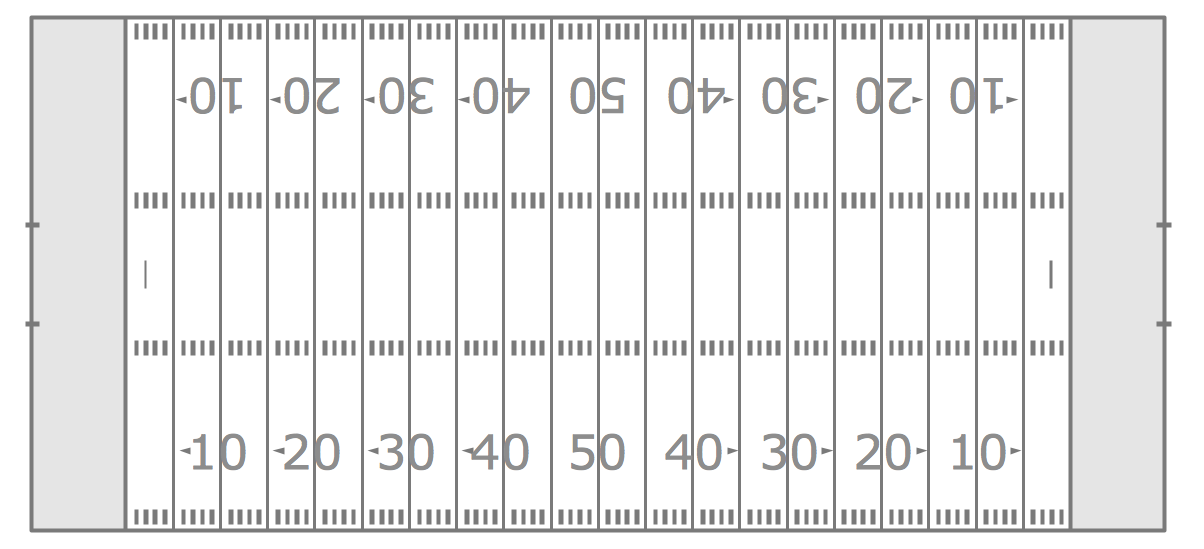 Scenario B Writen Description of the Motion:  Data Table:                                           Visual Reporesentation of the Motion:                                   Graphical Representation of the Motion:Scenario C Writen Description of the Motion:  Data Table:                                           Visual Reporesentation of the Motion:                                   Graphical Representation of the Motion:Scenario D Writen Description of the Motion:  Data Table:                                           Visual Reporesentation of the Motion:                                   Graphical Representation of the Motion: